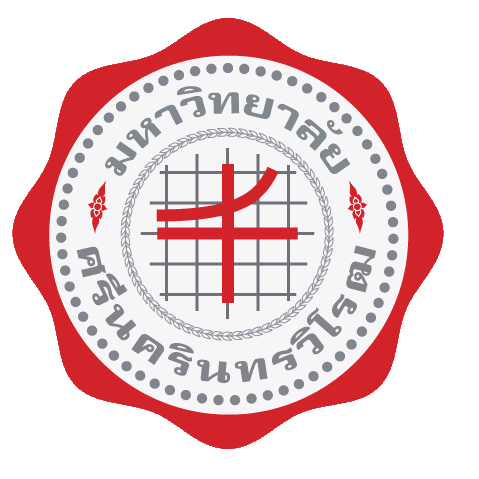  
แบบ 1แบบประเมินค่างานตำแหน่งประเภททั่วไประดับชำนาญงาน และระดับชำนาญงานพิเศษตำแหน่งเลขที่ ....................................................ชื่อตำแหน่ง .......................................................................... ระดับ ......................................................สังกัด .....................................................................................................................................................ขอกำหนดเป็นตำแหน่ง........................................................ ระดับ .......................................................หน้าที่และความรับผิดชอบของตำแหน่งหน้าที่และความรับผิดชอบของตำแหน่งตำแหน่งเดิมตำแหน่งใหม่…………………………………………………………………
……………………………………………………………..…………………………………………………………………..………
……………………………………………………………..………………………………………………………………..…………
……………………………………………………………..………………………………………………………………….……
…………………………………………………………….……………………………………………………….……
…………………………………………………………….……………………………………………………….……
…………………………………………………………….3. วิเคราะห์เปรียบเทียบคุณภาพ และความยุ่งยากและความซับซ้อนของงานที่เปลี่ยนไป3. วิเคราะห์เปรียบเทียบคุณภาพ และความยุ่งยากและความซับซ้อนของงานที่เปลี่ยนไปตำแหน่งเดิมตำแหน่งใหม่คุณภาพของงาน................................................
..................................................................................
.................................................................................ความยุ่งยากและความซับซ้อนของงาน.............
..................................................................................
...................................................................................................................................................................คุณภาพของงาน...........................................
.......................................................................... 
..........................................................................ความยุ่งยากและความซับซ้อนของงาน..........
.......................................................................... 
....................................................................................................................................................